南京明辉建设集团宁明辉字【2017】47号关于成立“安置房工程质量投诉领导小组”的通知各部门、各项目部：为进一步加强安置房工程质量投诉处理工作，确保安置房群众利益和社会稳定，经研究决定，特成立安置房工程质量投诉领导小组，通知如下：组织机构组长：陶腊根、赵青副组长：杨树国成员：濮存富、魏军、卢剑、张超、徐孝钢、吕世亮职责分工组长全面负责本专项工作，副组长协助组长协调各部门按职能划分进行安置房工程质量投诉处理工作。投诉受理流程及处理方法1、依据区政府办下发的“关于加强城区安置房工程质量跟踪服务的通知”和中山保障房下发的“关于再次强调安置房工程质量投诉处理的几点要求”两个通知执行。2、对违反该两个通知精神的项目部，领导小组有权决定对其处以该项维修费用两倍的罚款，并由公司直接安排维修，所产生的费用一并由项目部承担。四、质量跟踪服务人员名单备注：出现问题先和项目经理或技术负责人联系，项目经理或技术负责人处理不了的或者处理不积极的请联系公司相关部门人员。南京明辉建设集团二〇一七年十一月一日主题词：安置房  质量  小组  通知抄报：公司总经理  副总经理南京明辉建设集团综合办公室印发                      2017年11月1日印发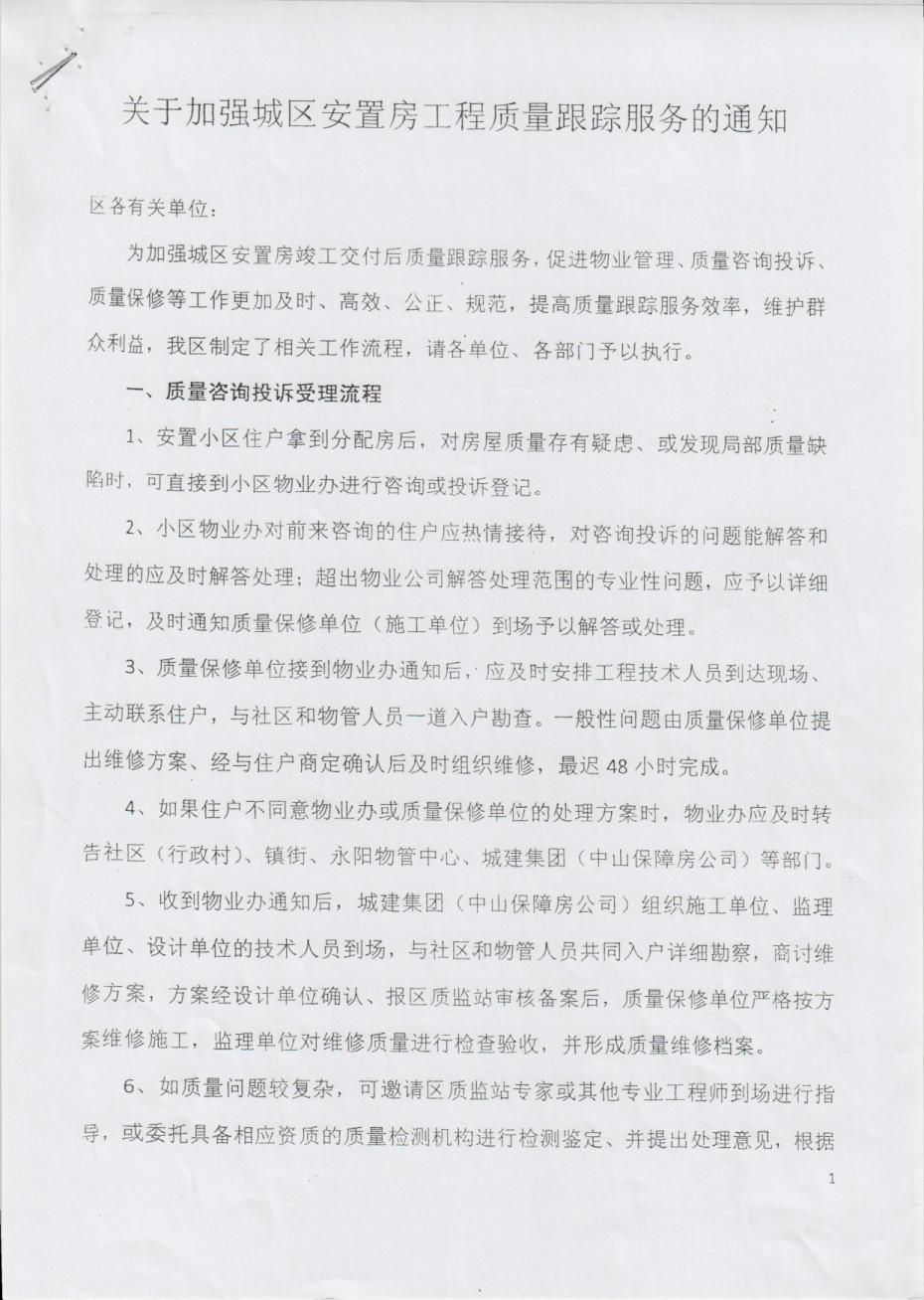 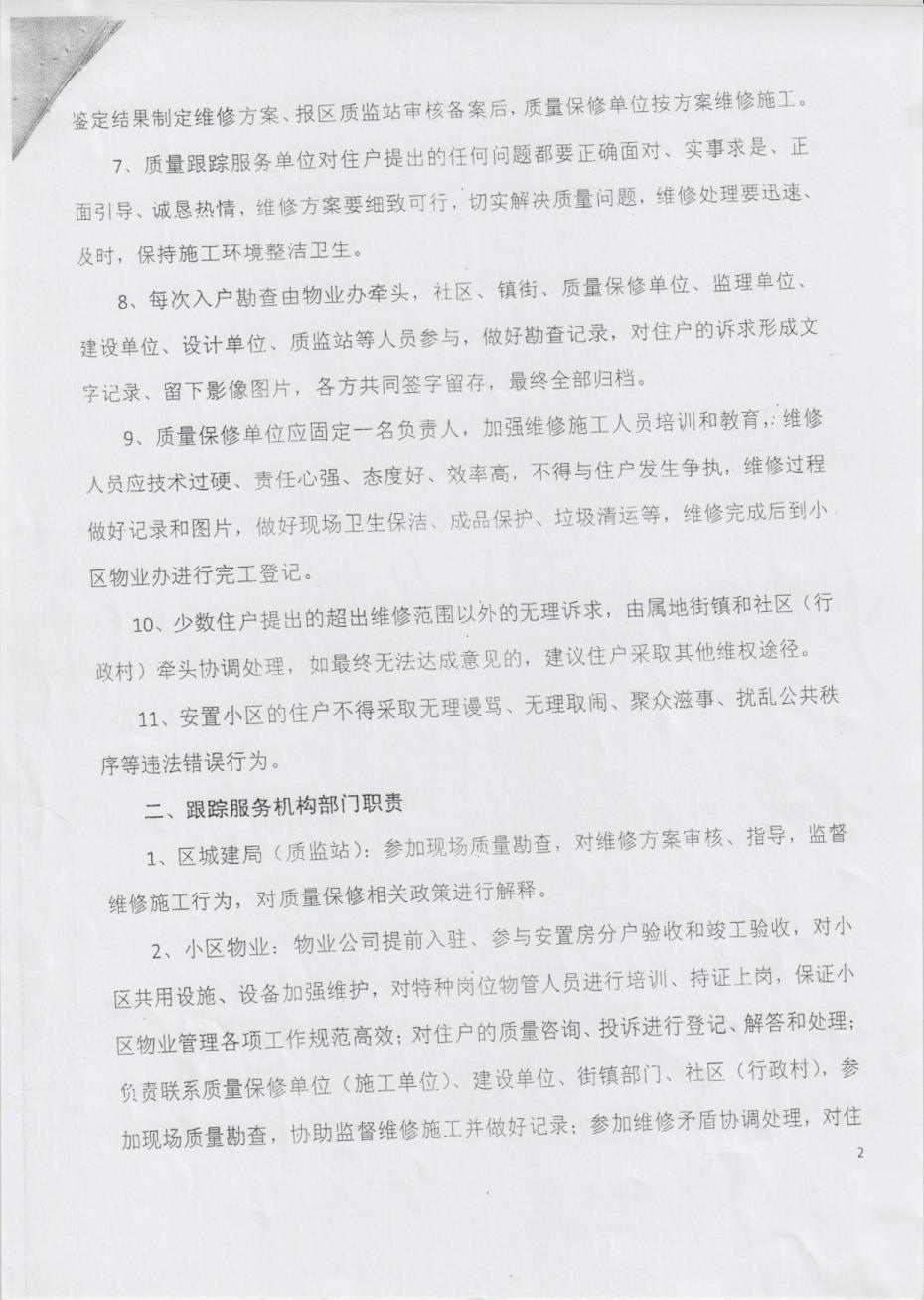 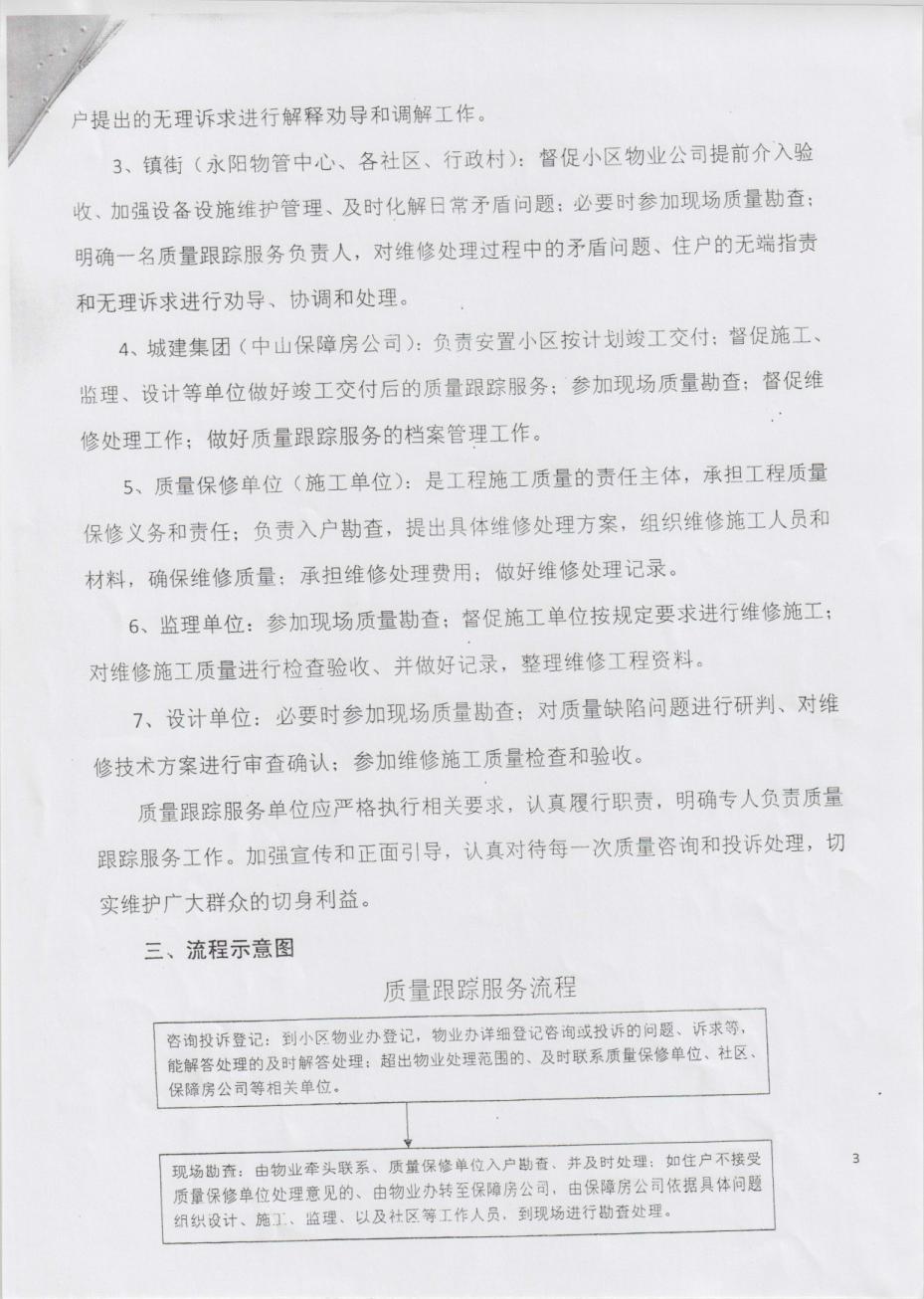 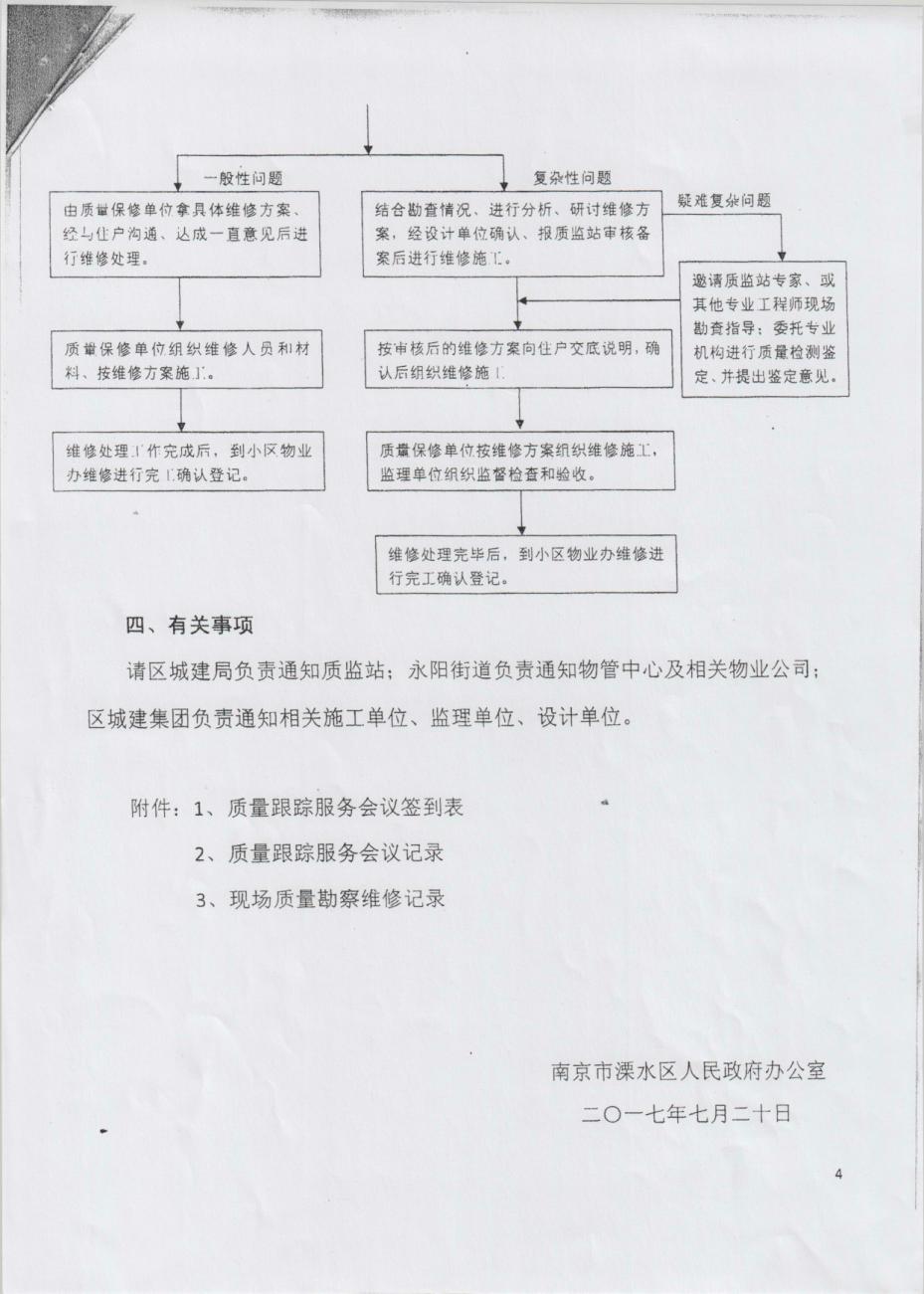 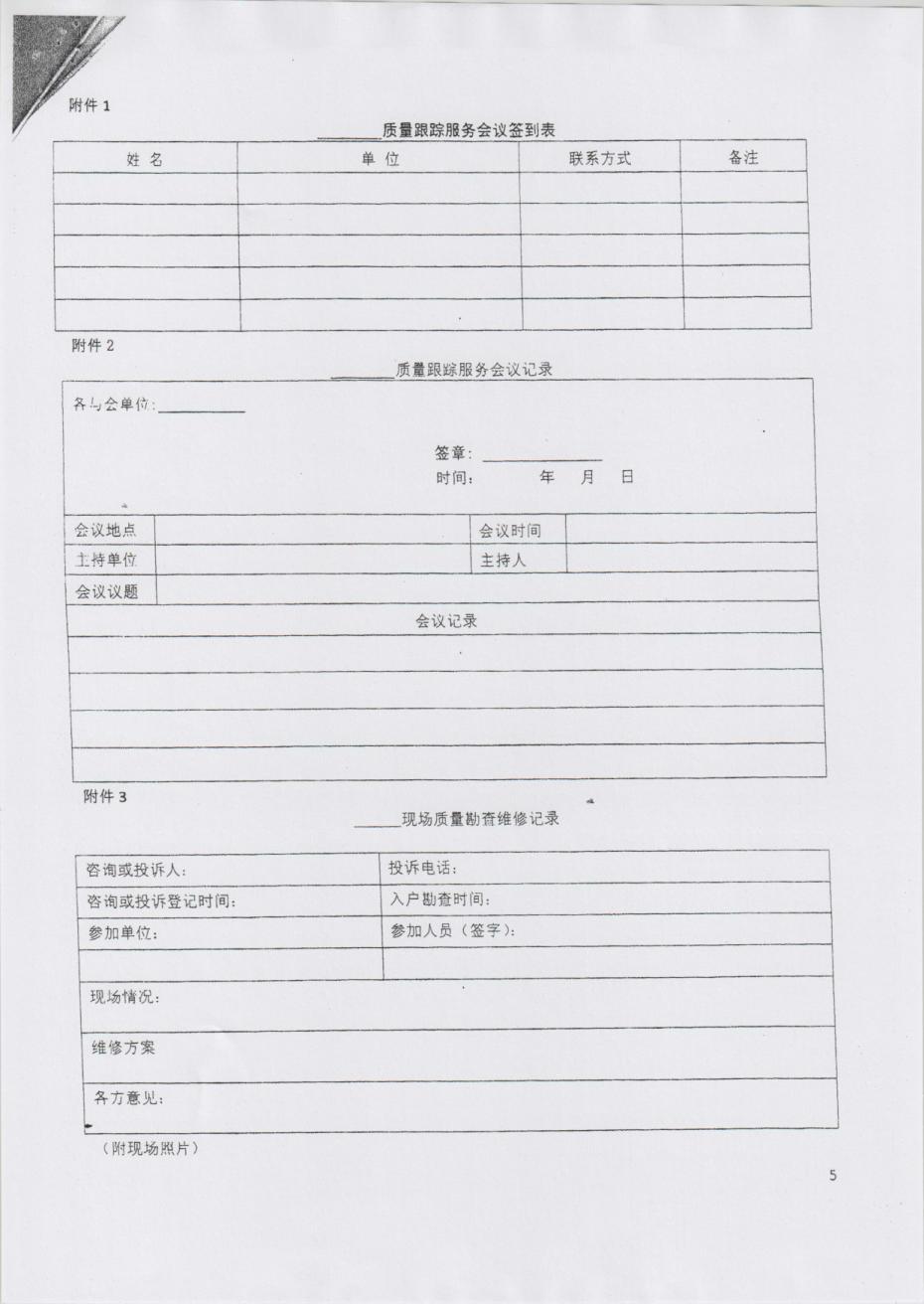 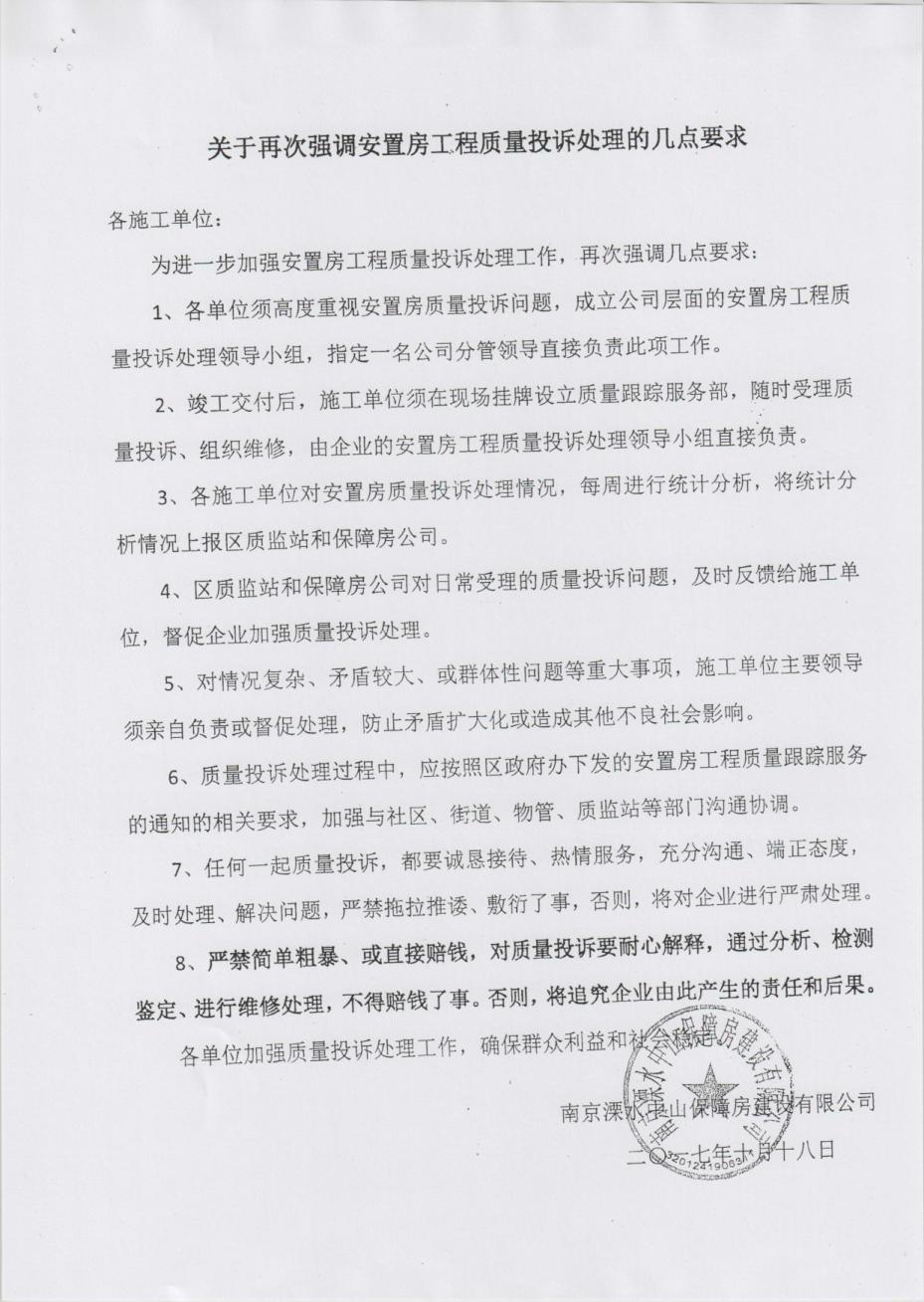 单    位联系人联系电话职  务明辉公司濮存富18915937065综合管理部部长明辉公司徐孝钢13218005989综合管理部员工明辉公司魏  军13952083789生产技术部部长明辉公司张  超13151538993生产技术部员工明辉公司卢  剑18651839084质量监督部部长明辉公司吕世亮13851970958质量监督部员工双塘景苑安置房王世华13585130328项目经理双塘景苑安置房陶承龙13585182898技术负责人晶桥安泰花苑安置房郑小兵13585181288项目经理晶桥安泰花苑安置房严家鹏13585185455技术负责人金龙南郡安置房袁桂生18118831261项目经理金龙南郡安置房潘智祥13327736042项目经理南方绿邸安置房邢华清15151895788项目经理南方绿邸安置房肖振荣13813078813项目经理锦绣澜湾（乌山安置房）陶巧根13801598697项目经理湖滨新寓（B1）蒋纯平13805149706项目经理湖滨雅居（B2）朱世光13245252978项目经理